2006 DIAMOND DA42-TDIN37vk – SN 42.AC056 	Price: inquire – trades welcome!ONE OF A KIND DA42! THE ONLY ONE AVAILABLE with radar/camera nose that is equipped AS AN mmp!  YOU HAVE TO SEE IT!STATUS AIRFRAME: 1,927 HOURS (SUBJECT TO CHANGE)ENGINES: 755 HOURS 2.0LPROPELLERS: 1,927 HOURSANNUAL: APRIL 2018NO DAMAGE HISTORYEXTERIOR/INTERIOR:EXTERIOR TRIM: WHITE WITH SILVER AND GREYINTERIOR: PREMIUM BEIGE AND GREY LEATHER INTERIORSTANDARD PACKAGE WITH GARMIN G1000 GDU1040, 10 INCH PRIMARY FLIGHT DISPLAYGDU1040, 10 INCH MULTI FUNCTION DISPLAYGARMIN INTEGRATED VFR TERRAIN AWARENESS SYSTEM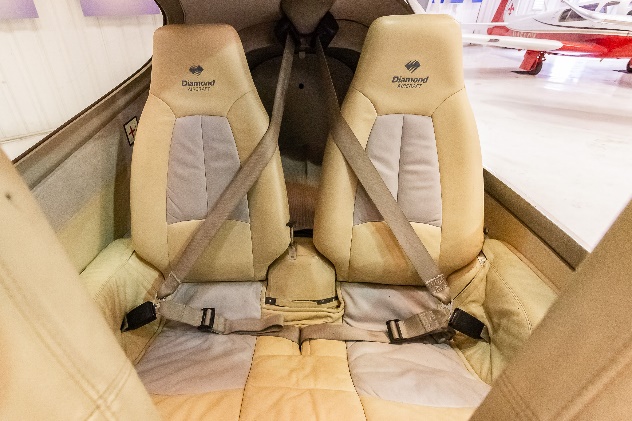 GEA71 AIRFRAME/ENGINE INTERFACE UNITDUAL GARMIN GIA 63 COM/NAV/GPSGMA1347 DIGITAL AUDIO SYSTEMGTX33 MODE S TRANSPONDER – TRAFFIC SYSTEMVFR TERRAIN AWARENESS SYSTEMGRS77 SOLID-STATE ATTITUDE HEADING REFERENCE SYSTEMGDC74 DIGITAL AIR DATA COMPUTERGMU44 MAGNETOMETERSTANDBY INSTRUMENTS (COMPASS, HORIZON, AIR SPEED INDICATOR, ALTIMETER)GARMIN GDL69A – SATELLITE WEATHER AND XM RADIOWX500 STORMSCOPEELT ARTEX 406 MHZAUTOPILOT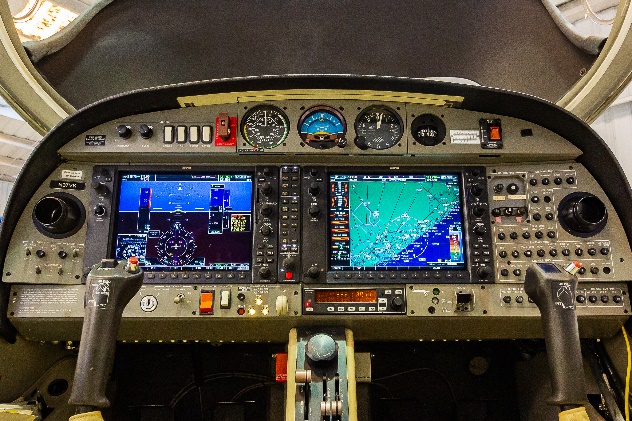 HONEYWELL KAP140 DUAL AXIS AUTOPILOT WITH ALTITUDE HOLD AND PRESELECT OPTIONAL EQUIPMENTLONG RANGE FUEL TANKS (79 US GALLONS)	             COMPOSITE CABIN AND SAFETY SEATS (UP TO 26G)LIGHTNING PROTECTION SYSTEMFIRE EXTINGUISHERFAILSAFE AIRFRAME DESIGN3 POINT SAFETY BELTS AUTOMATIC (ALL SEATS)HYDRAULIC RETRACTABLE LANDING GEARHIGH INTENSITY DISCHARGE LANDING AND TAXI LIGHTSPOSITION AND ANTI-COLLISION LIGHTS4-WAY BAGGAGE COMPARTMENT SYSTEMNOSE BAGGAGE COMPARTMENT ACCESSIBLE FROM BOTH SIDES 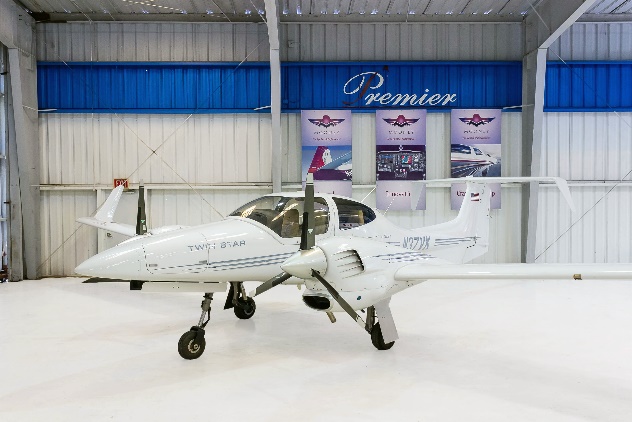 